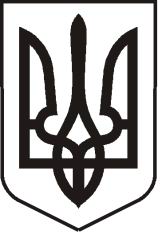 УКРАЇНАЛУГАНСЬКА  ОБЛАСТЬПОПАСНЯНСЬКИЙ  РАЙОН
ПОПАСНЯНСЬКА  МІСЬКА  РАДАШОСТОГО   СКЛИКАННЯ СТО П'ЯТНАДЦЯТА СЕСІЯРIШЕННЯ03 липня 2020 р.                            м. Попасна	                                    № 115/7Про внесення змін до рішення сто десятої сесії Попаснянської міської ради від 26.11.2019 № 110/6 «Про План діяльності Попаснянської міської радиз підготовки проектів регуляторних актівна 2020 рік»          Відповідно до ст. 25 Закону України «Про місцеве самоврядування в Україні», ст. ст. 7, 32 Закону України «Про засади державної регуляторної політики у сфері господарської діяльності», з метою приведення до вимог чинного законодавства регуляторних актів, Попаснянська міська радаВИРІШИЛА:1. Внести зміни в додаток до рішення сто десятої сесії Попаснянської міської ради від 26.11.2019 № 110/6 «Про План діяльності Попаснянської міської ради з підготовки проектів регуляторних актів на 2020 рік»: додати пункти 4, 5 згідно додатку (додається).2. Доручити відділу житлово-комунального господарства, архітектури, містобудування та землеустрою виконкому Попаснянської міської ради оприлюднити дане рішення в газеті «Попаснянсткий вісник» та на офіційному веб-сайті Попаснянської міської ради.3. Контроль за виконанням цього рішення покласти на постійну комісію міської ради  з питань бюджету, фінансів, соціально-економічного розвитку, комунальної власності та регуляторної політики та заступника міського голови Хащенка Д.В.         Міський голова                                                                      Ю.І. Онищенко                                                                                                        Додаток                                                                                                                                     до рішення                                                                                                                                     міської  ради                                                                                                                                     03.07.2020 №115/7План діяльності Попаснянської міської ради з підготовки проектів регуляторних актів на 2020 рікМіський голова								      Ю.І. Онищенко№п/пНайменування проектів регуляторних актівЦілі прийняттярегуляторногоактуТермін виконанняВідповідальний4.Про скасування рішення Попаснянської міської ради від 14.11.2018 № 100/7 «Про затвердження Порядку залучення, розрахунку і використання коштів пайової участі у розвитку інфраструктури м. Попасна»приведення у відповідність до чинного законодавствапротягом рокуБондарева М.О. - начальник відділу ЖКГ, архітектури, містобудування та землеустрою виконкому міської ради; Коваленко В.П. – начальник юридичного відділу виконкому міської ради5.Про затвердження Положення про оренду землі на території Попаснянської міської радиврегулювання правовідносин у сфері оренди землі; запобігання порушення законодавства про захист економічної конкуренціїпротягом рокуБондарева М.О. - начальник відділу ЖКГ, архітектури, містобудування та землеустрою виконкому міської ради; Коваленко В.П. – начальник юридичного відділу виконкому міської ради